Во время прогулки во дворе, в парке обратите внимание ребенка: 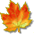 - на деревья, листву (стала желтой, красной; опадает, сыплется вниз, шуршит под ногами);- на траву, цветы (пожухла, высохла, стала колючей, жесткой; цветы увяли, поникли);- лужи на дорожках (часто моросит дождик, земля стала сырой, лужи не успевают высыхать); - одежду, обувь людей.        После прогулки поговорите о том, что видели, побуждайте ребенка употреблять в речи более точные слова. Расскажите, почему не видно бабочек, мух, муравьев, куда делись птицы. Выучите наизусть. Поиграйте в игру: «Большой - маленький».Играем вместе..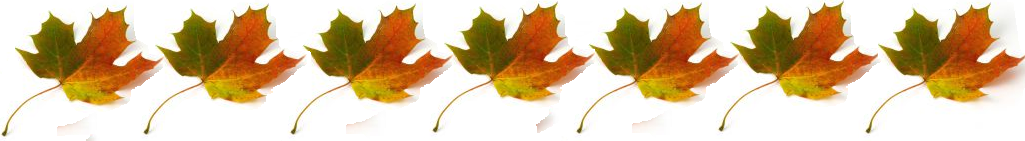 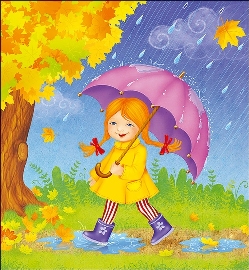 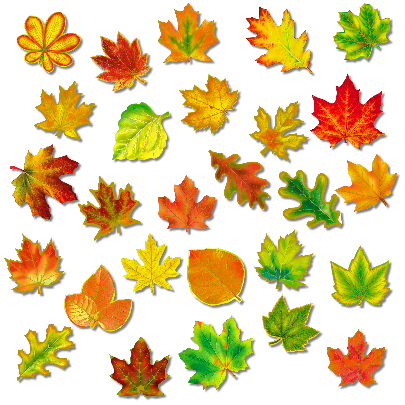       Волшебница«Осенние приметы»Если на деревьях листья пожелтели,Если в край далекий птицы улетели,Если небо хмурое, если дождик льется,Это время года осенью зовется.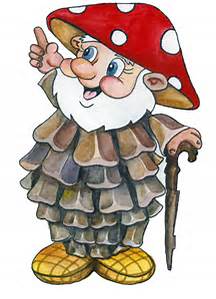 Ягода - ягодкаТуча - тучка Капля - капелькаВетер - ветерок Цветок - цветочекШишка - шишечка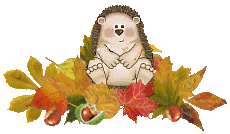 Гриб  - грибок Трава - травка Дерево - деревцеЛистья - листочки Ветка - веточкаКамень - камешек 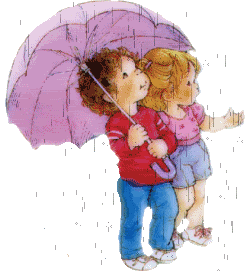 Капля раз, капля два,Очень медленно сперва.А потом, а потом Всё бегом, бегом, бегомМы зонты свои раскрылиОт дождя себя укрыли.(прыжки на носках, руки на поясе).(стучим пальцем по ладошке).(стучим всеми пальцами по ладошке).(поднять руки вверх).(присесть спрятаться под зонтик).